ПРОЕКТ 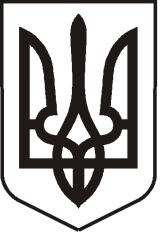  УКРАЇНАЛУГАНСЬКА  ОБЛАСТЬПОПАСНЯНСЬКИЙ  РАЙОН
ПОПАСНЯНСЬКА  МІСЬКА  РАДАШОСТОГО  СКЛИКАННЯДЕВ'ЯНОСТО СЬОМА СЕСІЯРІШЕННЯ11 липня 2018 р.                               м. Попасна	                                        № 97/__Про налагодження партнерських відносин  між м. Попасна Луганської області та м. Славутич Київської області  в статусі міст-партнерів                  Розглянувши пропозицію Славутицької міської ради Київської області, пропозицію міського голови Онищенка Ю.І. щодо налагодження партнерських відносин  між м. Попасна Луганської області та м. Славутич Київської області  в статусі міст-партнерів з метою задоволення та захисту законних соціальних, економічних, творчих, національно-культурних та інших спільних інтересів територіальних громад, відповідно до Конституції України, керуючись ст.ст. 10, 25, 26, 59 Закону України «Про місцеве самоврядування в Україні», положеннями Європейської хартії місцевого самоврядування, ратифікованої Законом України від 15.07.1997 № 452/97-ВР,   Попаснянська міська рада ВИРІШИЛА:Підтримати пропозицію Славутицької міської ради Київської області щодо налагодження партнерських відносин між м. Попасна Луганської області та м. Славутич Київської області  в статусі міст-партнерів.Укласти Угоду про партнерство між містами Попасна і Славутич (текст Угоди додається).Контроль за виконанням цього рішення покласти на  постійну комісію з питань бюджету, фінансів, соціально-економічного розвитку,  комунальної власності та регуляторної політики.      Міський голова                                                                  Ю.І. ОнищенкоПідготувала: Кулік, 2-07-02